			Svedala 2018-01-15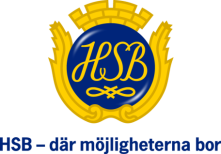 				Till boende på MarbäckHej!Vår fastighetsförvaltare Paul Blixt kommer under den närmaste tiden att gå runt till samtliga hushåll för att kontrollera element och termostater. Många har rapporterat att de har kallt i sina lägenheter och som en första åtgärd görs nu en översyn av element och termostater. HälsningarStyrelsen i brf Marbäck i Svedala